《网上报告厅》产品介绍大学生这个特殊的社会群体，面对当今世界要想有较强的适应性就需要增强时代感和紧迫感。时代要求作为一个合格的大学生应该具备健康的身体，良好的心理素养、高尚的道德素养、广博的人文素养、扎实的专业素养五大基本素养。围绕德育、智育、体育、美育几方面全面的发展。情商与智商结合才应该是一个合格大学生应该有的状态，主要体现为崇高的综合素质和扎实的专业基础。因此，《网上报告厅》以大学生综合素质培养为核心，专业知识拓展为提升，全面构筑健全人格。产品介绍网上报告厅http://www.wsbgt.com致力打造一款“高校图书馆”必不可少的素质培养型视频资源库。包括集基本素养、外在素养以及文化素质于一体的“综合素质”和非专业性以及专业性的“学科报告”两大资源板块。整套产品以综合素质培养为设计理念，成为集素质培养教育视频资源、多功能学习中心、多层次互动空间、个性化系统管理、特色资源共建系统等全面的学习与管理功能为一体的在线学习平台，为图书馆提供优质、便捷、特色的资源建设方案，让每一位用户通过学习提升其个人综合素质。产品口号：感知前沿思想，激发探求渴望，构筑完整人格，享受智慧人生。产品理念：以围绕大学生的德育、智育、体育、美育几方面全面发展为核心，达到整体综合素质水平提升。打造一款“高校图书馆”必不可少的素质培养型视频资源库。产品亮点 高品质的资源内容海量的资源积累：作为业内经验最丰富的资源整合商，8年来积累70万分钟，30000余部优质视频资源，涵盖12个学科门类，8个兴趣方向。是最适合高校用户，最具有使用价值的学习资源，科学的资源揭示：将30000余部视频资源按专业学科和兴趣培养两个维度进行揭示，每个主题的资源内容连续播放，让每位读者更加直观的发现感兴趣的内容,建立长期的观看习惯,从而提升平台粘性和数据库利用效益。权威的资源内容:10000余部高清视频课程；7000余部专有独家资源；5000余部名家大师精品；15000余部经典收藏作品最科技的功能设计真正满足你的检索系统：为了从根本上提升用户的检索效率，重新对检索系统进行了优化。新的检索系统提供多种检索方式，满足读者更多的检索需求。真正方便你的主题联播：《网上报告厅》的底层数据进行了重新加工，能够实现按主题和专题排序、进行视频联播等功能，给使用者提供了便利，省去了相关内容的反复点击播放的麻烦，更增强了学习体验。真正无处不在的移动微学习：为了达到理想的学习效果，实现“人人皆学、时时能学、处处可学”的学习理念，《网上报告厅》研发了大量的微课件并按属性进行分类，可以让使用者高效利用碎片化时间，快速查找、学习并掌握知识点，达到“碎片时间微学习、移动学习快充电”的效果。真正无时不在的云媒体与云存储：《网上报告厅》从资源的角度出发增加了两个功能，高清/标清切换、宽屏/窄屏切换，应用了云存储与云媒体的技术。通过两个以两套数据存储为基础的功能实现，一方面解决了大数据存储占用空间问题，另外一方面提升了用户访问的速度；以极小空间确保高质量画面，节约了网络及硬盘资源。真正属于你的个人频道：全新的个人中心，增强互动性，引入分享、评论等功能，为使用者和其学习圈子的沟通提供条件，让使用者的学习感悟成为其他读者可借鉴的材料，通过在线学习能够收获更多学习反馈。资源体系《网上报告厅》包括集基本素养、外在素养以及文化素质于一体的“综合素质”和非专业性以及专业性的“学科报告”两大资源板块。“学科专家”从专家的角度对资源进行规划整合，“共享视频”作为一种特色资源类别体现。满足各学科、专业读者的学习需求，让每一位用户通过学习提升其个人综合素质。综合素质：以综合素质培养为核心，从基本素养、外在素养、文化素养三个层面详细分为8个大类，26个二级分类，92个具体资源体系。根据高等学校对大学生综合素质培养要求有效提升大学生除专业知识外的综合能力水平。学科报告：通过专业知识、非专业内容整体填充大学生知识范畴。按重要程度从普及教育、易于普及、专业性强三个层面完善知识传播，按照《普通高等学校本科专业目录（2012）》进行资源组织，覆盖12个学科体系，92个学科类，506个专业。提升大学生知识水平的综合能力。功能介绍前台应用功能全新的检索功能：字段检索可通过对一个字段信息的检索以及可以在结果中继续进行检索的操作，为了方便用户快速查找内容、搜索学习资源，在根本提升用户检索体验，对检索的逻辑与算法进行优化，支持字段检索，二次检索、高级检索、知识点检索四种检索方式。三分屏与二分屏播放：视频播放窗口本次改版有重大变化，学科报告采用三分屏的播放模式，体现专业性，利于读者进行学习；综合素质采用二分频播放模式，增强观看体验。高清/标清切换、宽屏/窄屏切换：为了从视觉、听觉上带给用户全新震撼体验，将资源增加高清资源，用户可根据播放环境实现高清/标清、宽屏/窄屏资源切换。视频联播：为了方便用户快速查找、定位关联资源，从而辅助用户快速学习，增加了主题排序功能并且能够实现同一主题下视频连续播放。个人中心：《网上报告厅》对原有个人中心“嵌入Ppt”“视频书签”优化，新新增了好友分享、点评更大程度的满足个人用户观看与学习的需求，增加互动体验。平台简介：平台简介中包含产品构成、产品特点、产品优势等内容，用户可通过此部分内容对《网上报告厅》有完整认识。移动微学习：《网上报告厅》提供200集按照资源属性进行分类的微课件供广大用户进行在线视频学习。这批视频引用“微”概念，所有课程耗时简短、内容简明扼要，方便使用者高效利用碎片化时间，快速查找、学习并掌握知识点。“每天学习一点点，每天进步一点点”，辅助广大用户享受文理百科想学就学、随时随地学习的快感。后台管理功能分类管理：客户根据选课系统自行选择需要哪些分类，自行定义分类顺序。突出自己院校的重点与特色。个性化管理：客户可通过后台自定义logo、域名、友情链接等设置；可对专题、图片等任何形式的用户上传内容自主进行删减或修改。让读者有宾至如归的体验。统计功能：可提供访问量统计、登录访问统计、点播量统计，可细化到每个时间段、每个视频以及播放时长统计。用户管理：管理用户权限，根据不同用户分配不同权限，如普通读者与管理员。亦可由用户自定义权限模板。专题管理：通过对不同主题视频进行关联和汇编，可形成不同的专题。专题推荐为优质视频面向读者推送提供了良好渠道，同时体现出资源组织的个性化风格。职业全能培训库简介一、平台概述作为我国第一套以就业为导向的综合性多媒体教育培训平台，《职业全能培训库》服务于大学生职业生涯的全过程，为大学生的职业规划和职业发展提供导向性参考指导，对广大学生群体就业能力和创业能力的综合提高提供正能量。整套产品以职业规划理论为设计理念，成为集课程学习、职业资讯、学习评估、网上考试、互动社区、职业速配、系统管理等先进、全面的学习与管理功能为一体的在线学习平台，并与全面的通用职业资格考试和技能培训课程相结合，适合当前大学生的就业培训需求，充分满足各个行业的岗位需要，是大学生提升行业竞争力的强力助推剂，从而大大提高高校毕业生的就业质量。整套产品为图书馆提供了高效、便捷、优质的资源建设方案，意在让所有用户体验数字化时代全新的学习方式，享受完全免费的最优资源。二、产品框架《职业全能培训库》以大学生求职的全过程作为关注点，将求职就业与个人职业发展相结合，突出“个性化”、“自我化”、“专属化”特点。整个平台将所有应用功能按照大学生求职的习惯和个人职业发展的规律划分为四大模块，即：自我认知，了解社会，明确方向，促进发展。用户可以从“职业测评”、“职场解读”、“名师课堂”、“模拟考试”、“求职技能”、“热门活动”、“大学公开课”、“学习社区”八大内容版块实现个人职业发展。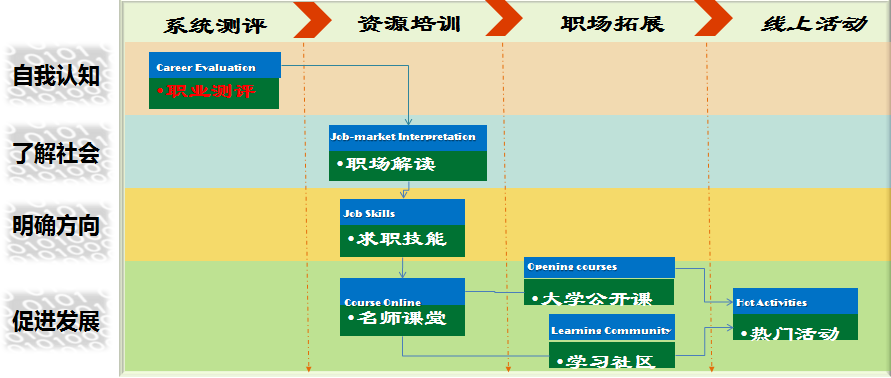 三、产品优势内容层面确立产品的核心理念以大学生职业规划理论为设计理念，并且结合大学生求职的习惯和个人职业发展规律设置具体功能，通过全面的职业资格考试和技能培训课程，提升广大用户的就业竞争力。支持用户的在线评测用户可通过在线测评，从职业性格特征、职业倾向、职业价值观和职业成熟度四方面综合提高自我认知，明确职业发展方向，奠定坚实的职业规划基础。引入国际上最常使用、最权威的职业测评系统帮助学生全方位，揭示深层职业潜质，掌握自己优势与劣势。提供海量的行业数据系统梳理当今社会70余个热门行业（行业概况、行业资讯、行业相关证书）、千余家代表企业（企业简介、企业资讯，企业岗位需求）、上万个热点岗位（工作职责和任职要求），解读求职困惑，全面透视职场。支持热门的岗位解读提供具体专业领域相关的就业前景岗位视频，内容涉及金融、保险、IT、建筑、销售、媒体、财务、人力资源、经贸、医疗、能源、服务等多个领域视频内容，具体内容包括岗位的实际工作环境、工资待遇、职业发展前景等内容，解读具体岗位信息。整合通用的求职技能通过互联网的资源整合，平台提供通用的求职技能资讯，涵盖简历、面试、笔试、网申、求职礼仪四大领域，辅助用户针对自身现状，全方位、多角度掌握求职技能。功能层面测评结果匹配行业信息根据不同的测评结果，系统会自动推送适合测评用户的行业信息（行业、企业、岗位），辅助用户实现从自我认知到了解社会的过渡。数据绑定实现内容关联整个平台可实现在线课程，相关行业、相关企业、相关岗位以及相关求职技能的内容推送，方便用户全方位提升自身素质，了解并掌握具体的求职技能。检索系统采用数据发现技术用户可通过输入关键词检索数据库中的各种媒体形态，包括课程、文章、教师、试题的具体内容的结果查询，搜索结果实现检索结果数量的记录。个人中心实现个性内容推送通过记录用户行为，个人中心栏目内容可实现用户需求的个性化定制（包括测评结果保存、关联课程推荐、求职技能信息的订阅等）。模拟考试提供学习评估功能针对用户所学在线课程，平台提供相关模拟试题，用户可自行进行在线测试，达到“教与学，考与练”相结合的效果。《泛在微讲堂》产品内容介绍一、产品概述    《泛在微讲堂》通过微课形式对碎片化资源内容技能型科学化信息整合，倡导“移动微学习”的基本理念，以目标群体的兴趣培养、文化修养提高、专业视野拓展、情商提高为核心定位，将“学习多元化、知识碎片化、目标明确化”映射到产品内容中，从而帮助各个阶段、各个领域、各个层次的使用者实现个人技能的提升，辅助文化传播，从而实现无限学习的伟大梦想！二、 产品定位《泛在微讲堂》根据目前在线教育产品的发展趋势，围绕核心目标群体（在校学生、各个年龄段读者、老师和图书馆员）特点，针对海量资源内容进行深度挖掘和全新科学整合，在资源形式上以“微课”为载体，形成主题突出、短小精悍、资源占用容量小的资源池，从综合素养提升、专业素养拓展和品格素养健全三个维度为广大用户保驾护航，同时也发挥图书馆的专业教学和素质教育辅助的核心职能，实现图书馆知识传播的至高阵地。三、产品优势分析专业的课程设计研发精炼醒目的资源形式选取优质视频资源，按照知识点切分为3-5、5-8、8-10分钟的微视频，并且针对微视频进行知识点命名、归类、定义、策划，设计组建成体系的微课。科学权威的内容选题全局分析广大用户关注的热点话题，形成初步课程框架并且根据课程目标进行具体的课程前期策划和脚本制作，后期寻找国内外各领域权威专家、教授和学者，进行高清视频录制。短小精悍的资源内容将1500余门微课按微分类和微主题两个维度进行体系划分。系统可根据读者的身份属性和观看记录，自动推送匹配课程，增加用户学习粘性，有效提升用户学习效果。管控严谨的制作流程经过课程选题、资源切分和知识点重组后的微课后期可通过文稿加工、质量监督和打包上传流程完成批次资源的流水线发布。 友好的界面功能使用一站式检索系统根据检索词，系统会根据具体检索结果的媒体形态区分栏目所属，实现资源的统一检索，从根本上解决海量资源检索问题，提高用户粘性和易用性。全新的微视频播放系统宽窄屏切换、嵌入ＰＰＴ、ＭＰ３下载等功能辅助课程学习，评论、收藏、分享等互动功能提高用户粘度。 “我的地盘”记录用户行为系统可自动记录用户自身学习进度、证书获取情况、个人笔记等情况，更大程度满足用户观看和学习需求。提供客户端资源上传和展示入口区分用户和客户资源上传权限，客户可实现本校通道下ｌｏｇｏ上传，支持本校内和校际视频上传；个人用户可个性化组建微课，自主进行资源分类和内容编辑，最大限度挖掘视频价值。支持移动端和二维码扫描功能平台支持图书馆触控机操作，用户可通过二维码扫描直接下载微课到手机端实现“碎片学习微学习、移动学习快充电”的效果。